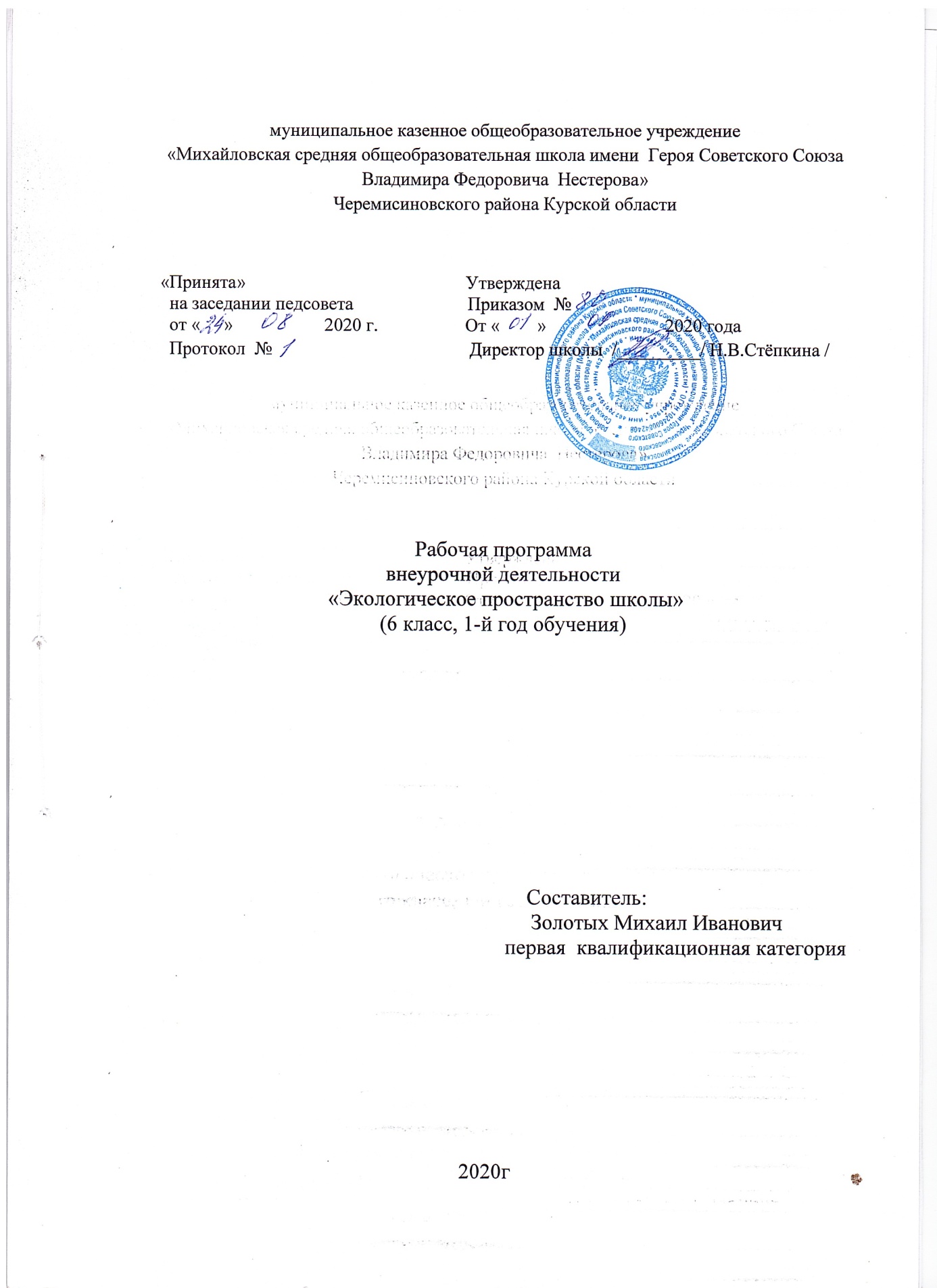 Пояснительная запискаРабочая программа внеурочной деятельности «Экологическое пространство школы», общеинтеллектуального направления для 6  общеобразовательного класса  разработана на основе Федерального закона Российской Федерации от 29.12.2012 года №273 – ФЗ «Об   в Российской Федерации», Федерального  государственного образовательного стандарта основного общего образования, Концепции духовно- нравственного развития и воспитания личности гражданина России, основной образовательной программы основного общего образования, плана внеурочной деятельности на 2020-2021 учебный год, положения об организации курса внеурочной деятельности в условиях реализации федерального государственного образовательного стандарта, утверждённого приказом по школе от 30мая 2017 года № 30/1.  авторской программы  И. М. Швец ( Биология. Экология: 5-11 классы)  изменений в авторскую программу не вносилось. Программа рассчитана на учащихся 6 класса  в возрасте 13-14 лет, соответствует возрастным особенностям учащихся и осуществляется в объёме 34 ч в год (1 ч в неделю)Исследовательская деятельность по курсу «Экологическое пространство школы)» предполагает подготовку в течение учебного года исследовательской работы, посвященной одному из растений, произрастающих на территории села Михайловка. Таким образом,  коллективная работа класса будет выглядеть как «Атлас растений Михайловки». В индивидуальную работу каждого ребенка будут входить  результаты наблюдений, рисунки, фотографии, гербарные образцы, творческие работы. Каждый ученик будет специалистом по одному, выбранному растению, а во время защиты работы познакомится с  растительным миром Михайловки,  с помощью своих одноклассников. Помимо теоретических исследований работы будут содержать  информацию об использовании растений в практической деятельности человека, рецепты, что позволит во время заболеваний использовать не только химические лекарственные препараты, но и лекарственные растения.
Обучающиеся смогут осознать роль зеленых растений на планете, изучая растения из своего ближайшего окружения. Нет ничего прекрасней на этой планете, чем цветок. И нет ничего важнее на Земле, чем растение. Настоящая среда обитания человека - это зеленый ковер из трав, устилающий землю. Без зеленых растений мы бы не смогли ни дышать, ни есть. С нижней стороны каждого листа миллионы подвижных пор поглощают углекислый газ и выделяют кислород. В общей сложности в чуде фотосинтеза задействовано 65 миллионов квадратных километров поверхности листьев, вырабатывающих кислород и пищу для человека и животных.
Цели курса внеурочной деятельностиФормирование основ экологической грамотности через социальную значимую деятельность в селеВоспитание бережного отношения к природеПовышение интереса учащихся к биологииФормирование базовых компетентностей учащихся Задач курса внеурочной деятельностиОбучающие:Сформировать экологические понятия.Развивать умения ухода за растениями.Сформировать умения прогнозировать и моделировать свои действия в различных экологических ситуациях.Сформировать навыки поиска, обработки и представление информации.Прививать любовь к  природе, родному краю,  РодинеСформировать умение критически мыслить.РазвивающиеРазвитие навыков при составлении и систематизации биологических коллекций и гербариев, а так же навыки работы с микроскопом.Развитие навыков общение и коммуникации.Развитие творческих способностей ребенка.1. Формирование экологической культуры и чувства ответственности за состояние окружающей среды с учетом региональных особенностей.2. Формирование приемов, умений и навыков по организации поисковой и исследовательской деятельности, самостоятельной познавательной деятельности, проведения опытов.3. Формирование потребности в здоровом образе жизни.Воспитательные1. Воспитание интереса к миру живых существ.2. Воспитание ответственного отношения к порученному делу.3. Воспитание культуры общения и поведения в социуме                       Результаты освоения курса внеурочной деятельности личностные результаты:Ученик научится:• уважать  личность и её достоинства, доброжелательно относиться к окружающим, проявлять нетерпимость к любым видам насилия и готовность противостоять им;•вырабатывать  уважение к ценностям семьи, любовь к природе, признание ценности здоровья, своего и других людей, оптимизм в восприятии мира;• проявлять самовыражение и самореализацию, • создавать позитивную, моральную самооценку и моральные чувства — чувство гордости при следовании моральным нормам, переживание стыда и вины при их нарушении.• проявлять готовность и способность к выполнению норм и требований школьной жизни, прав и обязанностей учащегося;• уметь вести диалог на основе равноправных отношений и взаимного уважения ; умению конструктивно разрешать конфликты;• готовности и способности к выполнению моральных норм в отношении взрослых и сверстников в школе, во внеучебных видах деятельности;• проявлять потребность в участии в общественной жизни ближайшего социального окружения, общественно полезной деятельности;Учащийся получит возможность для формирования:• выраженной устойчивой учебно-познавательной мотивации и интереса к учению;• готовности к самообразованию и самовоспитанию;• адекватной позитивной самооценки;• морального сознания на конвенциональном уровне, способности к решению моральных дилемм на основе учёта позиций участников дилеммы, ориентации на их мотивы и чувства; устойчивое следование в поведении моральным нормам и этическим требованиям;   Предметные результатыУченик научится:• выделять существенные признаки биологических объектов;
 • классифицировать принадлежность биологических объектов к определенной систематической группе;
• объяснять роль  биологии в практической деятельности людей; 
• сравнивать  биологические объекты и процессы, делать выводы и умозаключения на основе сравнения;
• выявлять  изменчивости организмов; приспособление организмов к среде обитания; 
• овладевать  умением оценивать с эстетической точки зрения объекты живой природы.Учащийся получит возможность для формирования:-умений устанавливать связи между реально наблюдаемыми биологическими явлениями и процессами, происходящими в микромире, объяснять причины многообразия организмов, их свойств;- опыта использования различных методов изучения растений; наблюдения за их развитием при проведении несложных экспериментов с использованием лабораторного оборудования и приборов;-умения оказывать первую помощь при травмах, овладения приемами работы с информацией биологического содержания, представленной в разно форме (в виде текста, , графиков, табличных данных, схем, фотографий.- интереса к расширению и углублению биологических знаний и выбора биологии  в качестве сферы свое профессиональной деятельности;- представлений о значении биологической науки в решении современных экологических проблем, в том числе в предотвращении техногенных и экологических катастроф.Метапредметные  результаты   Ученик научится: 1.овладевать навыками самостоятельного приобретения новых знаний, организации учебной деятельности, поиска средств её осуществления;2. умению планировать пути достижения целей на основе самостоятельного анализа условий и средств их достижения, выделять альтернативные способы достижения цели и выбирать наиболее эффективный способ, осуществлять познавательную рефлексию в отношении действий по решению учебных и познавательных задач.3. умению понимать проблему, ставить вопросы, выдвигать гипотезу, давать определение понятиям, классифицировать, структурировать материал, проводить эксперименты, аргументировать собственную позицию, формулировать выводы и заключения;4.умению соотносить свои действия с планируемыми результатами, осуществлять контроль своей деятельности в процессе достижения результата, определять способы действий в рамках предложенных условий и требований, корректировать свои действия в соответствии с изменяющейся ситуацией;5.формировать и развивать компетентности в области использования инструментов и технических средств информационных технологий (компьютеров и программного обеспечения) как инструментально основы развития коммуникативных и познавательных универсальных учебных действий;6.умению создавать, применять и преобразовывать знаки и символы, модели и схемы для решения учебных и познавательных задач;7.умению извлекать информацию из различных источников (включая средства массовой информации, компакт-диски учебного назначения, ресурсы Интернета), свободно пользоваться справочной литературой, в том числе и на электронных носителях, соблюдать нормы информационной избирательности, этики;Учащийся получит возможность для формирования:1.умения на практике пользоваться основными логическими приемами, методами наблюдения, моделирования, объяснения, решения проблем, прогнозирования и др.;2.умения организовывать свою жизнь в соответствии с представлениями о здоровом образе жизни, правах и обязанностях гражданина, ценностях бытия, культуры и социального взаимодействия;3.умения выполнять познавательные и практические задания, в том числе проектные;умения самостоятельно и аргументированно оценивать свои действия и действия одноклассников, содержательно обосновывая правильность или ошибочность результата и способа действия, адекватно оценивать объективную трудность как меру фактического или предполагаемого расхода ресурсов на решение задачи, а также свои возможности в достижении цели определенной сложности;умения работать в группе – эффективно сотрудничать и взаимодействовать на основе координации различных позиций при выработке общего решения в совместной деятельности; слушать партнера, формулировать и аргументировать свое мнение, корректно отстаивать свою позицию и координировать ее с позиции партнеров, в том числе в ситуации столкновения интересов; продуктивно разрешать конфликты на основе учета интересов и позиций всех его участников, поиска и оценки альтернативных способов разрешения конфликтов.Коммуникативные результатыУченик научится:• учитывать разные мнения и стремиться к координации различных позиций в сотрудничестве;• формулировать собственное мнение и позицию, аргументировать и координировать её с позициями партнёров в сотрудничестве при выработке общего решения в совместной деятельности;• устанавливать и сравнивать разные точки зрения, прежде чем принимать решения и делать выбор;• аргументировать свою точку зрения, спорить и отстаивать свою позицию не враждебным для оппонентов образом;• задавать вопросы, необходимые для организации собственной деятельности и сотрудничества с партнёром;• осуществлять взаимный контроль и оказывать в сотрудничестве необходимую взаимопомощь;• адекватно использовать речь для планирования и регуляции своей деятельности;• адекватно использовать речевые средства для решения различных коммуникативных задач; владеть устной и письменной речью; строить монологическое контекстное высказывание;• организовывать и планировать учебное сотрудничество с учителем и сверстниками, определять цели и функции участников, способы взаимодействия; планировать общие способы работы;• осуществлять контроль, коррекцию, оценку действий партнёра, уметь убеждать;• работать в группе — устанавливать рабочие отношения, эффективно сотрудничать и способствовать продуктивной кооперации; интегрироваться в группу сверстников и строить продуктивное взаимодействие со сверстниками и взрослыми;• основам коммуникативной рефлексии;• использовать адекватные языковые средства для отображения своих чувств, мыслей, мотивов и потребностей;• отображать в речи (описание, объяснение) содержание совершаемых действий как в форме громкой социализированной речи, так и в форме внутренней речи. Учащийся получит возможность для формирования:• умения учитывать разные мнения и интересы и обосновывать собственную позицию;•умения  понимать относительность мнений и подходов к решению проблемы;•умения  продуктивно разрешать конфликты на основе учёта интересов и позиций всех участников, поиска и оценки альтернативных способов разрешения конфликтов; договариваться и приходить к общему решению в совместной деятельности, в том числе в ситуации столкновения интересов;•умения  брать на себя инициативу в организации совместного действия (деловое лидерство);• умения оказывать поддержку и содействие тем, от кого зависит достижение цели в совместной деятельности; • умения осуществлять коммуникативную рефлексию как осознание оснований собственных действий и действий партнёра;•умения  в процессе коммуникации достаточно точно, последовательно и полно передавать партнёру необходимую информацию как ориентир для построения действия;•умения вступать в диалог, а также участвовать в коллективном обсуждении проблем, участвовать в дискуссии и аргументировать свою позицию, владеть монологической и диалогической формами речи в соответствии с грамматическими и синтаксическими нормами родного языка;•умения следовать морально-этическим и психологическим принципам общения и сотрудничества на основе уважительного отношения к партнёрам, внимания к личности другого, адекватного межличностного восприятия, готовности адекватно реагировать на нужды других, в частности оказывать помощь и эмоциональную поддержку партнёрам в процессе достижения общей цели совместной деятельности;•умения  устраивать эффективные групповые обсуждения и обеспечивать обмен знаниями между членами группы для принятия эффективных совместных решений; Познавательные результатыУченик научится:• основам реализации проектно-исследовательской деятельности;• проводить наблюдение и эксперимент под руководством учителя;• осуществлять расширенный поиск информации с использованием ресурсов библиотек и Интернета;• создавать и преобразовывать модели и схемы для решения задач;• осуществлять выбор наиболее эффективных способов решения задач в зависимости от конкретных условий;• давать определение понятиям;• устанавливать причинно-следственные связи;• осуществлять логическую операцию установления родовидовых отношений, ограничение понятия;• обобщать понятия — осуществлять логическую операцию перехода от видовых признаков к родовому понятию, от понятия с меньшим объёмом к понятию с большим объёмом;• осуществлять сравнение и классификацию, самостоятельно выбирая основания и критерии для указанных логических операций;• строить классификацию на основе дихотомического деления (на основе отрицания)• строить логическое рассуждение, включающее установление причинно-следственных связей;• объяснять явления, процессы, связи и отношения, выявляемые в ходе исследования;• основам ознакомительного, изучающего, усваивающего и поискового чтения;• структурировать тексты, включая умение выделять главное и второстепенное, главную идею текста, выстраивать последовательность описываемых событий;Учащийся получит возможность для формирования:•умения основам рефлексивного чтения;•умения ставить проблему, аргументировать её актуальность;•умения самостоятельно проводить исследование на основе применения методов наблюдения и эксперимента;• умения выдвигать гипотезы о связях и закономерностях событий, процессов, объектов;• умения организовывать исследование с целью проверки гипотез;Регулятивные результаты:Ученик научится:организовать выполнение заданий учителя. Развивать навыки самооценки и самоанализаправильно излагать свои мысли, планировать, прогнозировать.контролировать в форме сравнения результата с заданным эталономпостановки учебной задачи на основе соотнесения того, что уже известно и усвоено учащимися, и того, что ещё неизвестно.Ученик получит возможность научиться: правильно излагать свои мысли, планировать, прогнозировать.контролировать в форме сравнения результата с заданным эталономпостановки учебной задачи на основе соотнесения того, что уже известно и усвоено учащимися, и того, что ещё неизвестноСодержание курса внеурочной деятельности с указанием форм организации и видов  деятельности.Исследовательская деятельность 3чПонятие «объект исследования, гипотеза». План исследования, цель и задачи исследования. Наблюдение, опыт, эксперимент Многообразие растений.Экскурсия «Мир растений»Систематика растений 2чМногообразие растений. Определитель растений Систематические единицы.Морфология растений 4чМорфологические особенности изучаемого растения Морфология, листовая мозаика, особенности строения корня, побега, листорасположение, структуру  листа, жилкование , строение цветка, плодов. Анатомия растений 6чАнатомия изучаемого растения. Клеточное строение изучаемого растения .Работа в лаборатории. Правила работы с лабораторным оборудованием.Физиология растений 4чОсобенности жизнедеятельности растения. Дыхание, фотосинтез, тропизмы. Сезонные изменения в жизни растений.Экология растений 3чЭкологические особенности произрастания Географический ареал распространения.Роль растения в природе и жизни человека 6 чБиоценозы, биогеоценозы с участием растений. пищевые цепи с данным растением,  сообщества Пословицы, сказки, загадки  и поговорки о растении  рецепты иинформация об использовании растения человеком Растение в литературных  и музыкальных произведениях.Правила оформления работы 4чПодготовка презентации по материалам проекта Оформление исследовательской работы (титульный лист и т.д.) Защита исследовательской работы (подготовка тезисов, выступления)Тематическое планирование 6 класс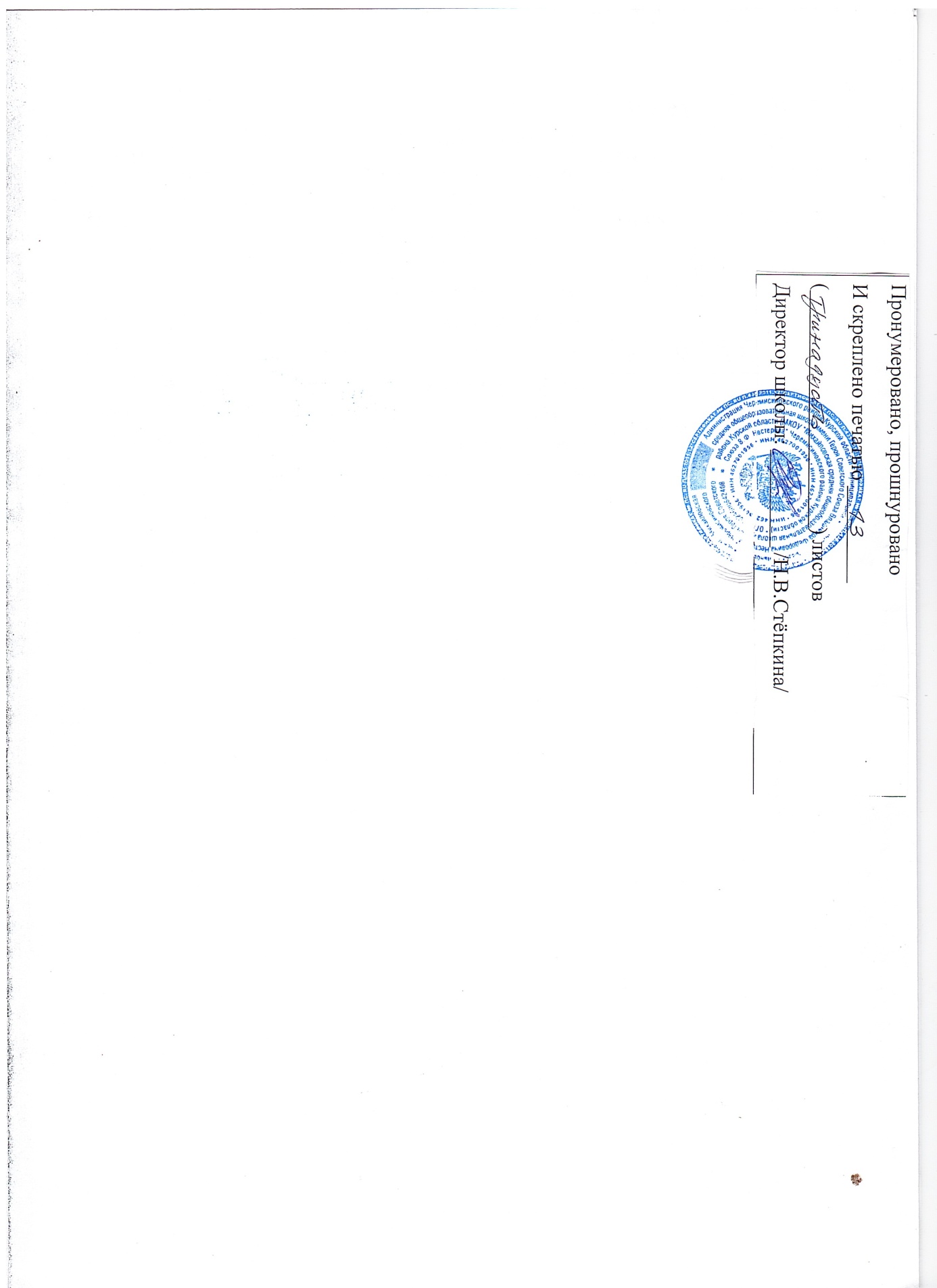 Основные виды деятельностиФормы организации занятий внеурочной деятельностиПознавательная деятельностьПознавательные беседыПроблемно-ценностное общениеГрупповая проблемная работаОсновные виды деятельностиФормы организации занятий внеурочной деятельностиПознавательная деятельностьПознавательные беседы, исследовательская практика обучающихся, интеллектуальные игры.Проблемно-ценностное общениеГрупповая проблемная работа.Основные виды деятельностиФормы организации занятий внеурочной деятельностиПознавательная деятельностьПознавательные беседы, исследовательская практика обучающихся, интеллектуальные игры.Проблемно-ценностное общениеГрупповая проблемная работа.Основные виды деятельностиФормы организации занятий внеурочной деятельностиПознавательная деятельностьПознавательные беседы, исследовательская практика обучающихся, интеллектуальные игры.Проблемно-ценностное общениеГрупповая, проблемная работа.Основные виды деятельностиФормы организации занятий внеурочной деятельностиПознавательная деятельностьПознавательные беседы, исследовательская практика обучающихся, интеллектуальные игры.Проблемно-ценностное общениеГрупповая проблемная работа.Основные виды деятельностиФормы организации занятий внеурочной деятельностиПознавательная деятельностьПознавательные беседы, исследовательская практика обучающихся, интеллектуальные игры.Проблемно-ценностное общениеГрупповая проблемная работа.Основные виды деятельностиФормы организации занятий внеурочной деятельностиПознавательная деятельностьПознавательные беседы, исследовательская практика обучающихся, интеллектуальные игры.Проблемно-ценностное общениеГрупповая проблемная работа.Основные виды деятельностиФормы организации занятий внеурочной деятельностиПознавательная деятельностьПознавательные беседы, исследовательская практика обучающихся, интеллектуальные игры.Проблемно-ценностное общениеГрупповая проблемная работа.№п\пДатаДатаНаименование разделаТемы занятийКоличество часовПримечания№п\ппланфактНаименование разделаТемы занятийКоличество часовПримечанияИсследовательская деятельность 3чИсследовательская деятельность 3чИсследовательская деятельность 3чИсследовательская деятельность 3чИсследовательская деятельность 3чИсследовательская деятельность 3ч1Исследовательская деятельность12Методы исследования в биологии13Экскурсия «Мир растений»1Систематика растений 2чСистематика растений 2чСистематика растений 2чСистематика растений 2чСистематика растений 2чСистематика растений 2ч4Работа с определителем растений15Систематика изучаемого растения1Морфология растений 4чМорфология растений 4чМорфология растений 4чМорфология растений 4чМорфология растений 4чМорфология растений 4ч6Морфологические особенности изучаемого растения
Экскурсия17Морфологические особенности изучаемого растения18Морфологические особенности изучаемого растения19Морфологические особенности изучаемого растения1Анатомия растений 6чАнатомия растений 6чАнатомия растений 6чАнатомия растений 6чАнатомия растений 6чАнатомия растений 6ч10Анатомия изучаемого растения111Анатомия изучаемого растения112Клеточное строение изучаемого растения113Работа в лаборатории.114Работа в лаборатории.115Работа в лаборатории.1Физиология растений 4чФизиология растений 4чФизиология растений 4чФизиология растений 4чФизиология растений 4чФизиология растений 4ч16Особенности жизнедеятельности растения1   17Особенности жизнедеятельности растения           118Сезонные изменения в жизни растенияЭкскурсия.119Сезонные изменения в жизни растения.1Экология растений 3чЭкология растений 3чЭкология растений 3чЭкология растений 3чЭкология растений 3чЭкология растений 3ч20Экологические особенности произрастания121Экологические особенности произрастания122Географический ареал распространения1Роль растения в природе и жизни человека 6 чРоль растения в природе и жизни человека 6 чРоль растения в природе и жизни человека 6 чРоль растения в природе и жизни человека 6 чРоль растения в природе и жизни человека 6 чРоль растения в природе и жизни человека 6 ч23Роль растения в природе.124Роль растения в жизни человека.125Пословицы, сказки, загадки  и поговорки о растении126Пословицы, сказки, загадки  и поговорки о растении127Растение в литературных  и музыкальных произведениях128Творческая работа - подготовка сказки о выбранном растении1Правила оформления работы 4чПравила оформления работы 4чПравила оформления работы 4чПравила оформления работы 4чПравила оформления работы 4чПравила оформления работы 4ч29Подготовка презентации по материалам проекта.130Оформление исследовательской работы 131Оформление исследовательской работы.132Защита исследовательской работы (подготовка тезисов, выступления)133Защита исследовательской работы (подготовка тезисов, выступления)134Итоговый урок.1